 English 9								Name:____________A Midsummer Night’s DreamA Textbook Scavenger Hunt!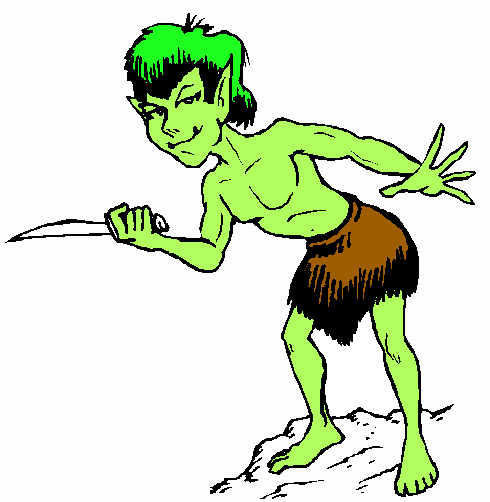 Who is the publisher of this book? ____________________________What is the copyright edition of this book? _____________________How many Acts are in this play? _____________________________How many scenes are in each act? ____________________________What page does Act 3 scene 1 begin on? _______________________“Dramatis Personae” is a list of characters and their roles in the play. According to the list on page 19, who is Titania ____________________________________Where does the story take place (hint, look under where it says what scene you are in and what characters enter on page 20)? _____________________________Read Act 1, scene I, line 1. What does “nuptial” mean? (hint: look at the other side where there is modern English). ____________________________________What is written on 1.i.26? ____________________________________________Who says the above line? ____________________________________________On what pages can you find information about Shakespeare’s life? ____to_____When quoting a line from Shakespeare, you cite it by recording the act #, scene # and line #. Record it in brackets like this: (2.3.46) = Act 2 Scene 3 Line 36. Find a quote in the play and cite it properly (remember to put quotation marks around your quote __________________________________________________________________________________________________________________________________________________________________________________________________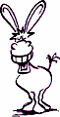 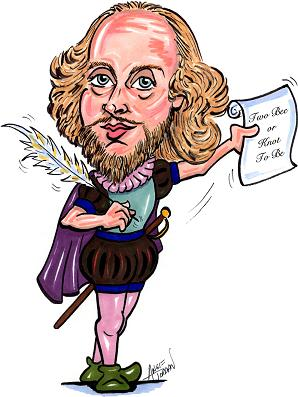 